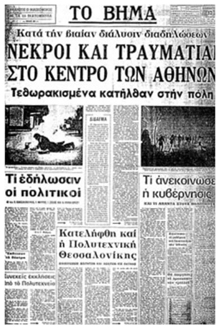 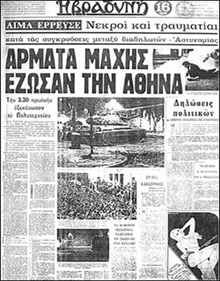 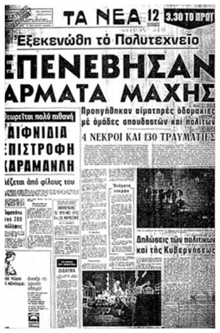 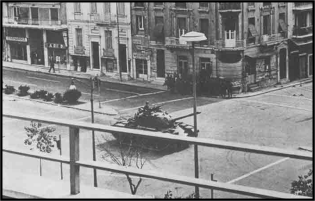                              Πρόγραμμα Γιορτής                                  Πολυτεχνείου                                   17 Νοέμβρη 2017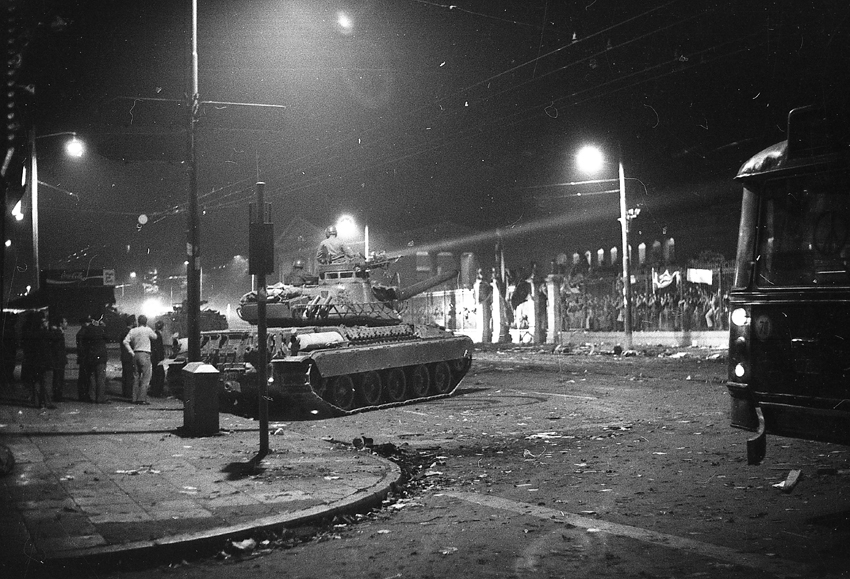 Πρόγραμμα Εκδήλωσης: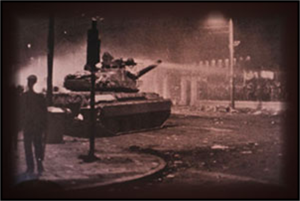 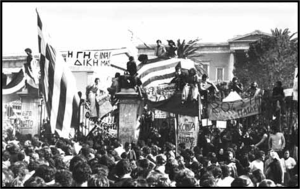 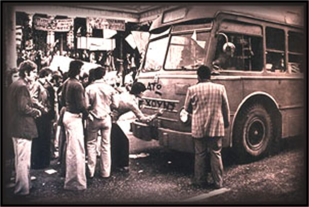 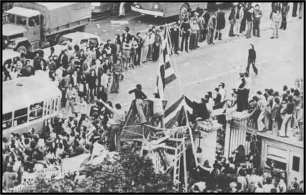 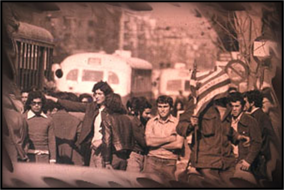 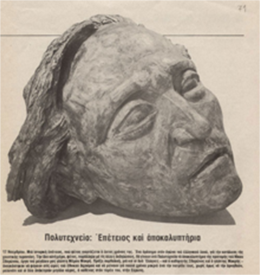 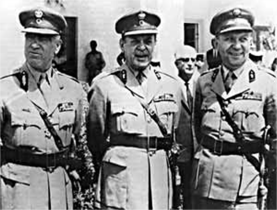 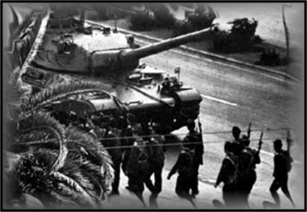 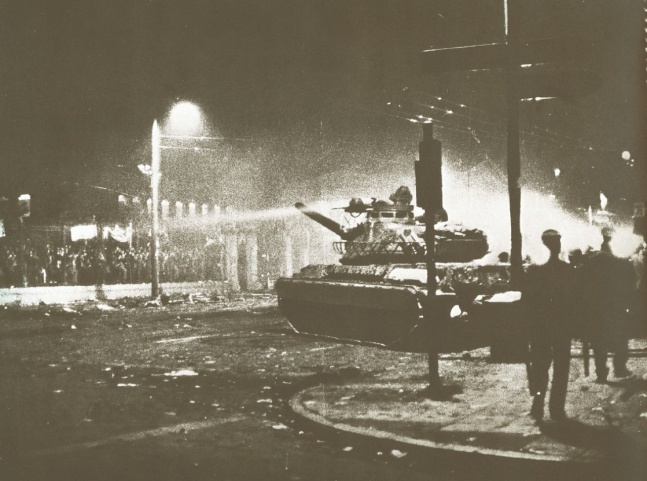 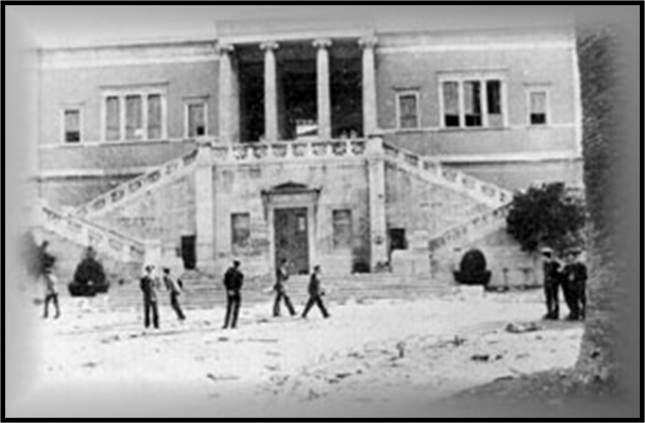 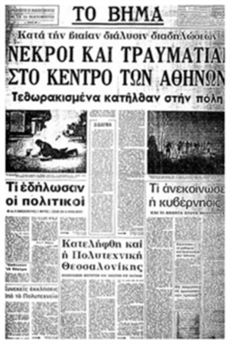 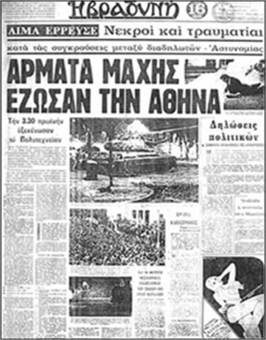 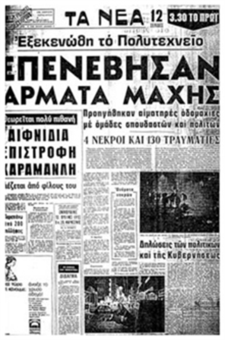 «Το χρονικό του Πολυτεχνείου»,      αφηγούνται οι μαθήτριες Ελένη Κατσούλη και Φωτεινή Ξεφτέρη«Στο Πολυτεχνείο» τραγούδι από την χορωδία στ.Βάρος  μουσική:Μαρκόπουλος  «Εθνικόν Μετσόβειον Πολυτεχνείο»,        απαγγέλλει η μαθήτρια Ελένη Χαρμάνα «Τα παιδιά ζωγραφίζουν» τραγούδι από την χορωδία  στ. Μουρμπούλη μουσική: Χατζηνάσιου«Ανώτατες Σπουδές», απαγγέλει ο μαθητής Στέργιος Μάστορας«1050 Χιλιόκυκλοι», απαγγέλλει η μαθήτρια Μαρία Ζόγκα.                                             «Η Πόρτα του Πολυτεχνείου» αφηγείται και απαγγέλλει η μαθήτρια Θεοδώρα Μπάφα«Αρνιέμαι» τραγούδι από την χορωδία     στ. Καμπανέλλη μουσική: Θεοδωράκη  «Είμαστε Άοπλοι», απαγγέλλουν οι μαθητές Μαυρούδης Αντώνης και η Φωτεινή Πατρώνη«Αρχηγός» τραγούδι από την χορωδία στ. Παπαδοπούλου                      μουσική :Λοΐζου «Στο Διομήδη Κομνηνό», απαγγέλλει η μαθήτρια Χριστίνα Μουρατίδου «Λεβέντης» τραγούδι από την χορωδία στ.Περγιάλη μουσική:Θεοδωράκη   «Οι νεκροί της εξέγερσης του Πολυτεχνείου», απαγγέλλει η μαθήτρια Σοφία Μπιρλή και Άγγελος Τσαντζάλης «Αν θέλεις να λέγεσαι άνθρωπος» απαγγέλει ο μαθητής  Κωνσταντίνος Τριανταφύλλου.«Επίγραμμα για το Πολυτεχνείο» απαγγέλει η μαθήτρια Χρύσα Γκολέμι Εθνικός ΎμνοςΥπεύθυνοι καθηγητές: Νικόλαος  Βέρρος               Δάφνη Μιρκοπούλου 